 Kinder sind ein Segen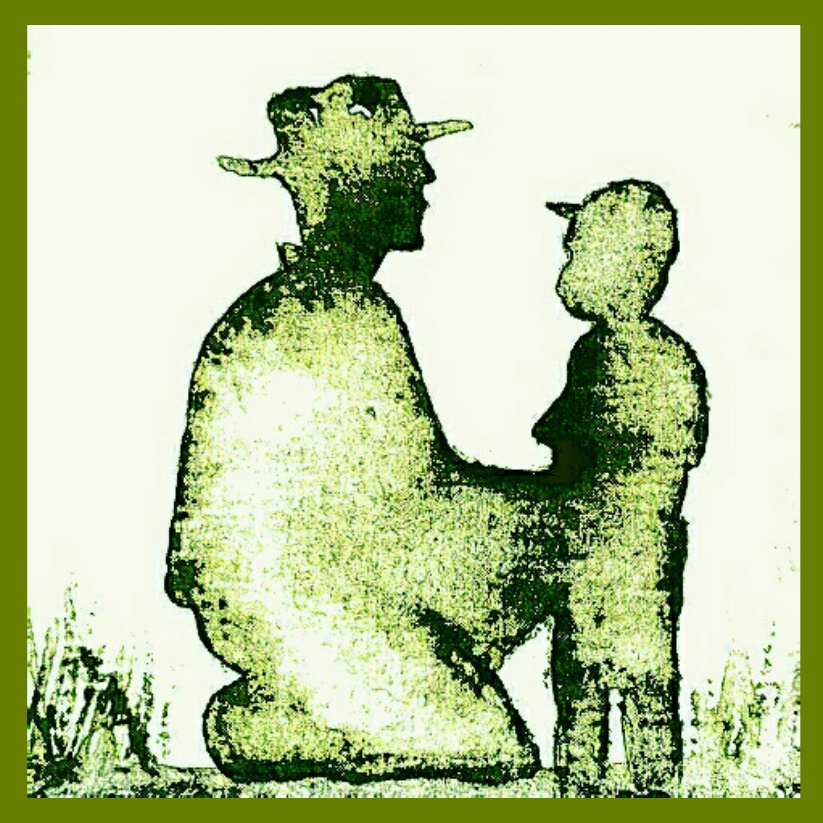 Lass die Kinder wissen,                                                                                                                   dass sie nichts als Freude bedeuten.Mahatma Gandhi